Vins du Bordelais½ (37.50cl)			BouteilleAOC - Moulis								 2016 - Château Poujeaux									            60.00€AOC - Margaux2016 - Clos du Jaugueyron Michel Théron							           140.00€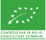 2016 - Clos du Jaugueyron Nout Michel Théron							 97.00€2005 - Château Bel Air Marquis D’Aligre Grand Cru Exceptionnel		           	           138.00€2009 - Château Bel Air Marquis D’Aligre Grand Cru Exceptionnel			           138.00€AOC - Saint Estephe 										2016 - Château Beau Site (Cru Bourgeois)								46.00€AOC - Graves Pessac Léognan2015 - La Louvière											75.00€2018 - Château Rochemorin 						    				44.00€AOC - Saint Emilion Grand Cru2018 - Château La Grâce de Dieu					    22.00 €			40.00€	2008 - Château Clos Fourtet Philippe Cuvelier						          250.00€AOC - Bordeaux Supérieur2011 - Château La Mothe du Barry (Joël Duffau) 							18.00€AOC - Fronsac2019 - Château La Grave Paul Barre									35.00€AOC - Listrac Médoc2015 - Château Mayne Lalande de Bernard Lartigue						35.00€AOC - Haut Médoc1998 - Cuvée Spécial Jean Gautreau									90.00€	2019 - Clos du Jaugueyron Michel Théron 								57.00€	AOC - Médoc2016 - Château Tour Haut Caussan									27.00€AOC - Graves2022 - Clos des Pins							     14.00 € AOC - Pomerol2012 - Château Bellegrave Jean Marie Bouldy						            85.00€2010 - Château Gombaude-Guillot Famille Laval                          		                      165.00€	Vin de France se situant à St Julien2015 - Jaugaret Jean François Fillastre			         			          120.00€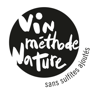 